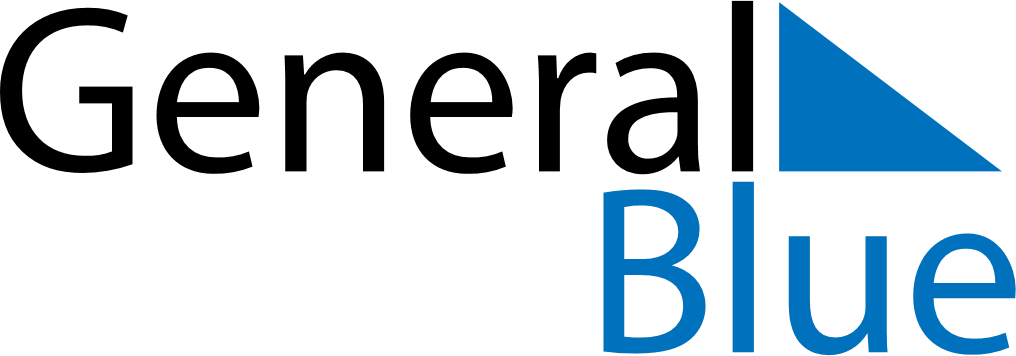 August 2019August 2019August 2019VenezuelaVenezuelaSundayMondayTuesdayWednesdayThursdayFridaySaturday123Flag Day45678910111213141516171819202122232425262728293031